§1884.  Enforcement, inspection and penalties for violationsPermits issued by the bureau under this subchapter have the force and effect of law.  No timber harvesting operation may be undertaken except in conformance with this subchapter.  [PL 2001, c. 604, §16 (AMD); PL 2011, c. 657, Pt. W, §7 (REV); PL 2013, c. 405, Pt. A, §24 (REV).]For the purposes of inspection and to ensure compliance with permits issued or adopted by the bureau, authorized bureau staff or consultant personnel may conduct investigations, examinations, tests and site evaluations that are determined to be necessary to verify information presented to the bureau and may obtain access to any lands and structures regulated under this subchapter.  [PL 1997, c. 678, §13 (NEW); PL 2011, c. 657, Pt. W, §7 (REV); PL 2013, c. 405, Pt. A, §24 (REV).]In addition, the bureau may in the name of the State institute any appropriate action, injunction or other proceeding to prevent, restrain, correct or abate any violation of this subchapter or of the permits issued under it or rules adopted under section 1803. This action may include, but is not limited to, proceedings to revoke or suspend any bureau permit or approval taken before the District Court in accordance with Title 4, section 152, subsection 9 and Title 4, chapter 5 or, notwithstanding the provisions of Title 5, section 10051, before the Superior Court, as part of an enforcement action brought by the bureau.  [PL 2001, c. 604, §16 (AMD); PL 2011, c. 657, Pt. W, §7 (REV); PL 2013, c. 405, Pt. A, §24 (REV).]SECTION HISTORYPL 1997, c. 678, §13 (NEW). PL 1999, c. 547, §B28 (AMD). PL 1999, c. 547, §B80 (AFF). PL 2001, c. 604, §16 (AMD). PL 2003, c. 452, §F6 (AMD). PL 2003, c. 452, §X2 (AFF). PL 2011, c. 657, Pt. W, §7 (REV). PL 2013, c. 405, Pt. A, §24 (REV). The State of Maine claims a copyright in its codified statutes. If you intend to republish this material, we require that you include the following disclaimer in your publication:All copyrights and other rights to statutory text are reserved by the State of Maine. The text included in this publication reflects changes made through the First Regular and First Special Session of the 131st Maine Legislature and is current through November 1, 2023
                    . The text is subject to change without notice. It is a version that has not been officially certified by the Secretary of State. Refer to the Maine Revised Statutes Annotated and supplements for certified text.
                The Office of the Revisor of Statutes also requests that you send us one copy of any statutory publication you may produce. Our goal is not to restrict publishing activity, but to keep track of who is publishing what, to identify any needless duplication and to preserve the State's copyright rights.PLEASE NOTE: The Revisor's Office cannot perform research for or provide legal advice or interpretation of Maine law to the public. If you need legal assistance, please contact a qualified attorney.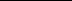 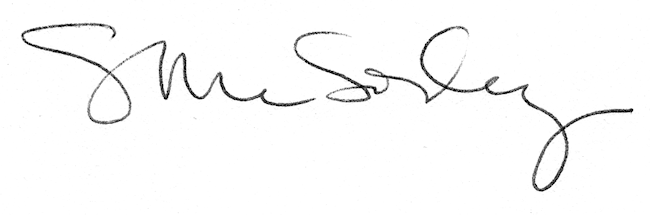 